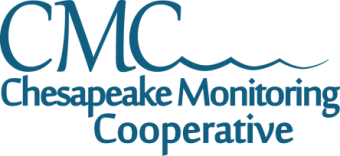 CMC Partnership AgreementThis agreement establishes the terms under which _______________________________ collects water quality and/or benthic macroinvertebrate samples as part of the Chesapeake Monitoring Cooperative. Additionally, this agreement establishes the technical support and services the CMC will make available to your organization.Contact InformationPartner Organization					Name:  ________________________________________________ 		Address: _______________________________________________ 		Phone:  ________________________________________________		Email: _________________________________________________CMC Service Provider□ ACB			□ ALLARM		□ IWLA		□ UMCESCMC Services and Technical SupportDetermining appropriate methods and procedures for your group to followTraining in the approved protocolsAssistance in obtaining initial set of equipmentDetermining Tier(s) of data collected by your groupData ExplorerAssistance setting up process of uploading data to Data ExplorerAccess to the Data Explorer as an online data management tool for water quality, benthic macroinvertebrate, and volunteer dataAccess to all CMC data which can provide a richer picture of water quality in and surrounding your watershedOngoing data interpretation supportTier I- data interpretation workshopsTier II- report card developmentAgreementsQuality Assurance Project Plan:□ CMC QAPP: You agree to collect samples in accordance with the Chesapeake Bay Program approved Quality Assurance Project Plan (see QAPP listed on the CMC website). Under the CMC QAPP, the new partner agrees to:Keep training certification activeKeep equipment up to dateIdentify who is responsible for data quality for their group□ Other QAPP: You agree to collect samples in accordance with methods and a Quality Assurance Project Plan that have been reviewed by a CMC service provider. (Attach Methods and QAPP documentation). QAPP approved by: _________________________________□ No QAPP: You understand that samples not collected in accordance with a Quality Assurance Project plan will be considered provisional data. Water quality methods:□Tidal Methods□Non-tidal Methods□NoneBenthic macroinvertebrate protocol: □Izaak Walton League□ALLARM□Other:________________________________________________□NoneAll sampling data collected within the Chesapeake Bay watershed following the aforementioned protocols will be uploaded into the Chesapeake Data Explorer. This data will be used by the Chesapeake Bay Program and will be accessible by state agencies as well as the general public.The monitoring organization may use the CMC partner logo in literature and on their website for as long as the group is an active participant in the cooperative. The CMC may include the group’s logo in literature and on their website for as long as you are active participants in the cooperative.All equipment purchased by or for the purpose of implementing this agreement shall be the property of the purchasing agency in the event of dissolution of this agreement, unless otherwise agreed.Your organization and its volunteers participating in monitoring are not acting on behalf of the CMC partners in any capacity.Effective Date and TerminationThis agreement shall become effective on the date of the last signature and shall continue for two years or until recertification. This agreement may be terminated by either party any time after two years of sampling commitment is fulfilled, unless otherwise agreed.Organization’s Authorized Representative				DateCMC Representative							DatePlease e-mail or mail your completed agreement to your CMC service provider.The CMC was formed for the Integration of Citizen-based and Nontraditional Monitoring of the Chesapeake Bay Program partnership through the support of a cooperative agreement with the EPA Chesapeake Bay Program; ACB CB96334901 - Citizen and Non-traditional Monitoring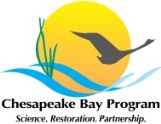 